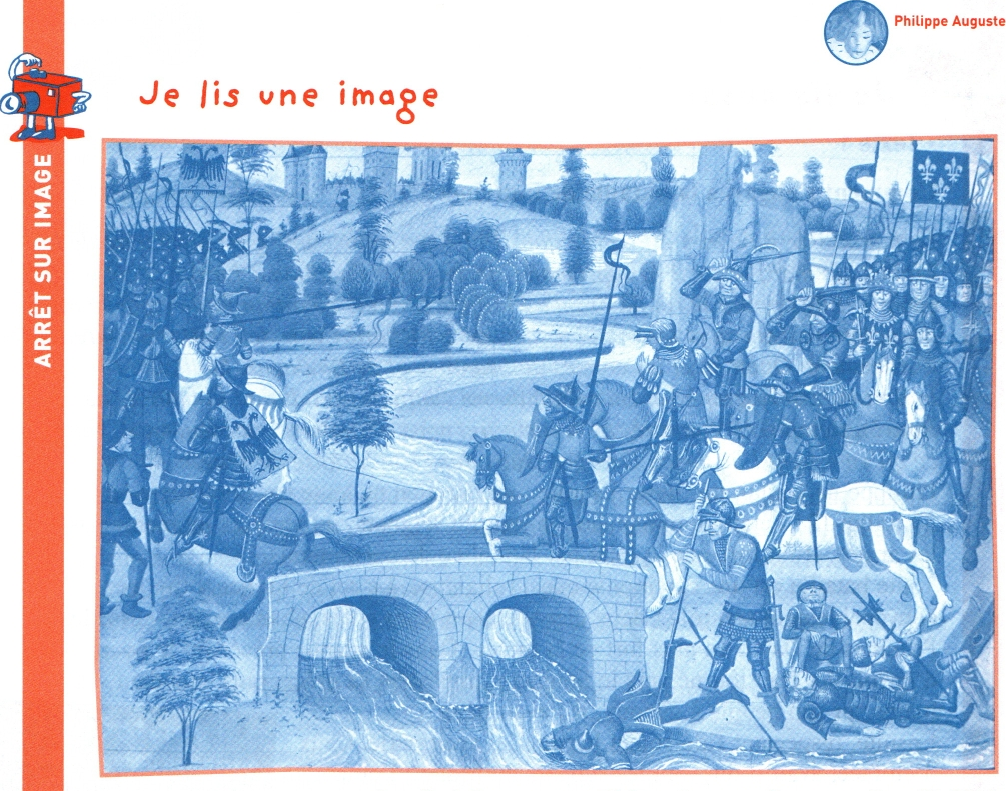 Bataille de Bouvines entre Philippe Auguste et l'empereur Otton IV (1214).1 / Où se passe cette scène et que représente-t-elle ?2/ Comment reconnaît-on les deux rois qui s'affrontent?3 / Quelles armes utilisent les combattants ?4 / Peux-tu expliquer pourquoi on parlait de roi chevalier à cette époque ?